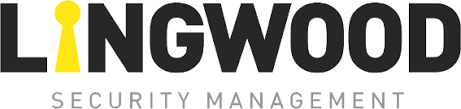 LINGWOOD SECURITY MANAGEMENT LTDAPPLICATION FOR EMPLOYMENTPLEASE READ THE FOLLOWING CAREFULLYAll boxes should be completed with no missing informationIf any question is not applicable please insert N/ACharacter references can NOT be family members, ex partners or ex employersEnsure FULL 5 years employment history including unemployment gapsEnsure you sign the declarationMANDATORY DOCUMENTSProof of ID/Right to Work – Passport/Birth Certificate/VisaDrivers LicenceSIA LicenceStandard Disclosure/CRB Check DocumentProof of Address – Bank statement, utility bill (dated within Last 3 months)FAILURE TO COMPLETE THIS FORM IN FULL AND TO OUR SATISFACTION WILL RESULT IN US HOLDING YOUR WAGES UNTIL ALL INFORMATION IS RECEIVED.	MM/YY	        MM/YYPlease provide details of previous address if less than five years in current abode:	MM/YY	MM/YY	Letters	Numbers	LetterOffice Use OnlyIf posting please return to:Recruitment TeamLingwood Security Management 6 Penrod WayHeyshamLancashireLA3 2UZSection A	Personal detailsSurname:First Name:Title:Place of Birth:Have you been known by another name?YesNoNameAddress:Postcode:How long in residence:YearsMonths.FromToAddress:Postcode:How long in residence:YearsMonths.FromToHome Telephone No:National Insurance No:Mobile Telephone No:E-mail address:Number of dependentsAgesAre you free to remain and take up employment in the UK with no current immigration restrictions?YesNoPosition Applied for:Area of Vacancy:Application For:Full TimePart TimeDriving Licence – Do you hold a full, clean driving licence valid in the UK?YesNoDo you have your own transport?YesNoDriving Licence  No:Full/ProvisionalIssue Date:         /      /By ticking this box, you are giving your consent for the Company to check with the DVLA your driving licence for insurance purposes using  your personal details including your Driver Number, National Insurance number and postcodeSIA No :Expiry Date:Next of Kin Details – Person you would wish to be contacted in case of emergencyNext of Kin Details – Person you would wish to be contacted in case of emergencyNext of Kin Details – Person you would wish to be contacted in case of emergencyNext of Kin Details – Person you would wish to be contacted in case of emergencyNext of Kin Details – Person you would wish to be contacted in case of emergencyNext of Kin Details – Person you would wish to be contacted in case of emergencySurname:First Name:Title:Relationship:Contact No :Address:Postcode:Section B	General Education FromDD/MM/YYToDD/MM/YYName and Address of University/College or InstituteSection C	Further Education Section C	Further Education Section C	Further Education Section C	Further Education Section C	Further Education FromDD/MM/YYToDD/MM/YYName and Address of University/College or InstituteSection D	Military or other National Service / Police / FireArm of Services:RNRAFArmyDate of EnlistmentDate of DischargeRegiment/Corps:Rank:Service NoConduct on Discharge.Section E	Employment HistoryDO NOT LEAVE ANY BLANKS – Begin with most recent/current employer and work back 5 years.Previous Employment (most recent employer first). Name of Employer:Address:Address:PostcodeFrom:DD/MM/YYFrom:DD/MM/YYTo: Contact Name:Contact No Contact No Name of Employer:Address:PostcodeFrom:DD/MM/YYTo: Contact Name:Contact No Name of Employer:Address:PostcodeFrom:DD/MM/YYTo: Contact Name:Contact Name:Contact No Contact No Name of Employer:Address:PostcodeFrom:DD/MM/YYTo: Contact Name:Contact No Name of Employer:Address:PostcodeFrom:DD/MM/YYTo: Contact Name:Contact No Name of Employer:Address:PostcodeFrom:DD/MM/YYTo: Contact Name:              Contact No Section F	Unemployment HistoryIf you have been unemployed and have claimed benefits, even for short periods between jobs, you must complete this section. Details of your unemployment history can be obtained from your local DWP office. It is your responsibility should you have been unemployed to obtain these details on a DWP letterhead on commencement of employment. FromDD/MM/YYToDD/MM/YYType of Claim (JSA, Universal Credit etc.)Unemployment / Benefit Office AddressSection G	Self EmploymentIn the case of self-employment, please give trade references, or names and addresses of two people who can confirm the details.  For example your solicitor and / or accountant.1 NameOccupationAddress:2 NameOccupationAddress:Section H	GeneralWhat notice do you have to give to your present employer?YesNoIf yes please provide details:Do you have any pre-booked holidaysYesNoIf yes please provide details:Do you have a Part Time Job?YesNoAre you currently enrolled into a Pension Scheme?YesNoWas this part of auto Enrolment? If so who is the provider?Section J	OffencesHave you ever had civil or criminal proceedings against you?YesNoIf yes, please give details / dates of offence(s) and sentence:Have you any alleged offences outstanding against you?YesNoIf yes, please give details / dates of offence(s) and sentence:Have you been the subject of a criminal conviction, police caution or bail?YesNoIf yes, please give details / dates of offence(s) and sentence:Have you ever been dismissed for misconduct by an employer?	YesNoIf yes, please give details / dates of offence(s) and sentence:Have you filed for bankruptcy or have any outstanding court judgements?YesNoIf yes, please give details / dates of offence(s) and sentence:Section K	DeclarationsI certify that the information contained in this form is correct to the best of my knowledge and belief.  I understand that if it is found to be false, I may be liable to instant dismissal.I agree to work a trial period of twenty six weeks and to comply with the rules and conditions of employment laid down by the Company.  I understand that the failure to obtain employment references can result in the immediate termination of my services.I agree to allow the Company to make any relevant enquires regarding my character to any person or current or previous employers, without reservations.I agree that the Company may obtain any information they require from the employment Services or Contribution Agencies, on my behalf.I agree to notify the Company immediately should any changes occur in the material facts in this application form whilst it is being considered or during any subsequent employment period.I give permission for the Company to contact my Doctor. (Only in extreme cases will the company do so).I agree to undergo a medical examination if so required by the Company and understand that an offer of employment may be subject to a satisfactory medical report being received. I also certify that I have not been convicted of a criminal offence, which is not spent.  Nor have I been dismissed from any employment for misconduct.  Failure to disclose any conviction spent or otherwise can result in the immediate termination of my services.I consent to the Company using and keeping information I have provided on this application or elsewhere as part of the recruitment process and/or personal information supplied by third parties such as referees, relating to my application or future employment. I understand that the information provided will be used to make a decision regarding my suitability for employment and if successful the information will be used to form my personnel record and will be retained for the duration of my employment. If I am not successful, I understand that the Company will retain the form for as long as is deemed necessary and that the Company may use it to contact me in the event of there being any other vacancies for which I may be suitable. All information will held, processed and destroyed (where applicable) in line with the Data Protection Act 1998. If an offer of employment is made, I understand that my employment will be subject to the requirements of the SIA Licensing, vetting to BS 7858 2012 and “enhanced disclosure” verification by the Criminal Records Bureau that I am suitable to work within the Security Industry.  In addition, I also understand that for reasons concerned with my safety and/or that of my work colleagues and customers; I will be required to submit to a drug and alcohol test prior to commencing employment to comply with our customer requirements.Signed:Print Name:Date:Applicant to commence employment :Date: